lMADONAS NOVADA PAŠVALDĪBA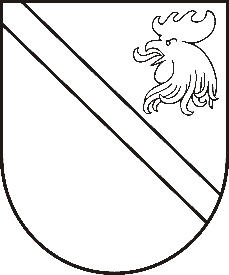 Reģ. Nr. 90000054572Saieta laukums 1, Madona, Madonas novads, LV-4801 t. 64860090, e-pasts: pasts@madona.lv ___________________________________________________________________________MADONAS NOVADA PAŠVALDĪBAS DOMESLĒMUMSMadonā2020.gada 30.jūnijā									           Nr.241									       (protokols Nr.13, 6.p.)Par nekustamā īpašuma “Lazdiņas”, Mētrienas pagastā, Madonas novadā nodošanu atsavināšanai 	Mētrienas pagasta pārvaldē saņemts […] iesniegums (reģ. ar Nr. MNP/2.1.36/19/555), par nekustamo īpašumu “Lazdiņas”, ar kadastra Nr.7076-008-0190, ar kopējo platību 1,3403 ha, kuram ar Mētrienas pagasta padomes 20.06.2007. lēmumu […] izbeigtas zemes lietošanas tiesības un ieskaitīts pašvaldībai piekritīgajās zemēs, VZD reģ. 24.09.2008. ar Nr.9.10.2. Zemes īpašums sastāv no divām zemes vienībām: 0,7403 ha ar kadastra apzīmējumu 7076-008-0190, kurai noteiktais zemes lietošanas mērķis – NĪLM kods 0101 – zeme, uz kuras galvenā saimnieciskā darbība ir lauksaimniecības un 0,6 ha ar kadastra apzīmējumu 7076-008-0430, kurai noteiktais zemes lietošanas mērķis – NĪLM kods 0101 – zeme, uz kuras galvenā saimnieciskā darbība ir lauksaimniecība. Ar […] ir noslēgts un ir spēkā esošs lauku apvidus zemes nomas līgums Nr.1-20.1/16/7 par augstāk minēto zemes īpašumu. […] lūdz augstāk minēto zemes īpašumu ierakstīt zemesgrāmatā uz Madonas novada pašvaldības vārda un atsavināt zemi par labu zemes nomniecei. Izvērtējot Mētrienas pagasta pārvaldes rīcībā esošo informāciju, atbilstoši likumam “Par valsts un pašvaldību zemes īpašuma tiesībām un to nostiprināšanu zemesgrāmatās”, kurš nosaka: 5) Zemes reformas laikā pašvaldībām piekrīt un uz attiecīgās pašvaldības vārda zemesgrāmatā ierakstāma: 2) neapbūvēta lauku apvidu zeme, par kuru Valsts un pašvaldību īpašuma privatizācijas un privatizācijas sertifikātu izmantošanas pabeigšanas likuma 25.panta 2.1 daļā noteiktajā termiņā ir noslēgti zemes nomas līgumi.Atbilstoši “Publiskas personas mantas atsavināšanas likumam”, kurš nosaka: 3.pants. (1) Publiskas personas nekustamo un kustamo mantu var atsavināt: 2) pārdodot par brīvu cenu; (4) Atsevišķos gadījumos publiskas personas nekustamā īpašuma atsavināšanu var ierosināt šādas personas : 8) persona, kurai Valsts un pašvaldību īpašuma privatizācijas un privatizācijas sertifikātu izmantošanas pabeigšanas likumā noteiktajā kārtībā ir izbeigtas zemes lietošanas tiesības un ar kuru pašvaldība ir noslēgusi zemes nomas līgumu, ja šī persona vēlas nopirkt zemi, kas bijusi tās lietošanā un par ko ir noslēgts zemes nomas līgums;  5.pants. (1) Atļauju atsavināt valsts nekustamo īpašumu dod Ministru kabinets, bet atvasinātu publisku personu nekustamo īpašumu – attiecīgās atvasinātās publiskās personas lēmējinstitūcija;  8.pants. (2) Atsavināšanai paredzētā atvasinātas publiskas personas nekustamā īpašuma novērtēšanu organizē attiecīgās atvasinātās publiskās personas lēmējinstitūcijas noteiktajā kārtībā.       Noklausījusies sniegto informāciju, ņemot vērā 10.06.2020. Uzņēmējdarbības, teritoriālo un vides jautājumu komitejas atzinumu, atklāti balsojot: PAR - 14 (Andrejs Ceļapīters, Andris Dombrovskis, Artūrs Grandāns, Gunārs Ikaunieks, Valda Kļaviņa, Agris Lungevičs, Ivars Miķelsons, Valentīns Rakstiņš, Andris Sakne, Rihards Saulītis, Inese Strode, Aleksandrs Šrubs, Gatis Teilis, Kaspars Udrass), PRET – NAV, ATTURAS – NAV, Madonas novada pašvaldības dome NOLEMJ:Nodot atsavināšanai nekustamo īpašumu “Lazdiņas”, Mētrienas pagasts, Madonas novads ar kadastra Nr.7076-008-0190 ar kopējo platību 1,3403 ha.Veikt nepieciešamās darbības zemes īpašuma “Lazdiņas” ar kadastra Nr. 7076-008-0190 ar kopējo platību 1,3403 ha ierakstīšanu zemesgrāmatā uz Madonas novada pašvaldības vārda. Mētrienas pagasta pārvaldei organizēt zemes īpašuma “Lazdiņas” ar kadastra Nr.7076-008-0190 ar kopējo platību 1,3403 ha novērtēšanu pie sertificēta vērtētāja.Pēc lēmuma 3.punktā minēto darbību veikšanas virzīt jautājumu izskatīšanai par nekustamā īpašuma “Lazdiņas”, Mētrienas pagasts, Madonas novads ar kadastra Nr.7076-008-0190 ar kopējo platību 1,3403 ha atsavināšanu. Domes priekšsēdētājs								     A.LungevičsV.Gotlaufs 26440194